GALATASARAY ÜNİVERSİTESİ REKTÖRLÜĞÜ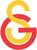 Öğretim Üyesi Yetiştirme Programı KoordinatörlüğüSeyahat Desteği Başvuru Formu BYURTİÇİ BİLİMSEL ETKİNLİĞE KATILIM A. ÖYP araştırma görevlisi bilgileri  B. ÖYP araştırma görevlisi danışman bilgileri  C. Bilimsel etkinlik ile ilgili bilgiler   D. (Varsa) Sunulacak bildiri ile ilgili bilgiler  E. Bu etkinliğe katılmak için talep ettiğiniz destek tür(ler)i:	  Yolluk 	   Yevmiye 	              Konaklama ücreti	  Katılım 	 F. Ekler (Tümü eksiksiz olarak bu forma eklenmeli ve yanındaki kutucuk işaretlenmelidir).  	Etkinliği duyuran broşür veya web sayfasından alınacak etkinliği tanıtıcı belgeler   	Varsa bildiri özeti Kabul BelgesiYurtiçi Görevlendirme Enstitü Yönetim Kurulu Kararı ve Rektörlük Onay YazısıYukarıda anılan bilimsel etkinliğe ÖYP kapsamında seyahat ödeneği desteğinden faydalanarak katılabilmem için gereğini müsaadelerinize saygılarımla arz ederim. 	Tarih: ... /... /201..	İmza Adı :Enstitü :Soyadı :Bölüm /Anabilim Dalı :E-posta :Bölüm /Anabilim Dalı :TC Kimlik No :Tel :Bağlı Olduğu Üniversite : Faks : Kadro derecesi :Üniversitemize ÖYPBaşlama Tarihi :(YL - Dr - Büt.Dr) Lisansüstü Eğitim Durumu :Banka/Şube/Hesap no :IBAN No :Kaçıncı Yarıyılda Olduğu :Danışmanın Adı-Soyadı :               İmzası :Kurum Adı : Şehir :  Başlangıç Tarihi :  ... / ... / ...Bitiş Tarihi: ... / ... / ...Düzenleyen Kuruluş(lar) :  Web adresi :                 Bildirinin Başlığı :                          Yazar(lar)ı :     Sunacak Yazarın Adı-Soyadı :Varsa Etkinliğe Katılacak Diğer                             Yazarlar :                       Bildiri Türü :    